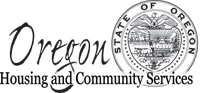 NOTICE OF RESERVATION OF FUNDINGRFA #__7187___4% LIHTC Partnership Capacity Building GrantAffordable Rental Housing ServicesOHCS issues this Notice of Reservation of Funding for grant agreements from the subject RFA to:Affordable Housing AllianceBienstarCasa of OregonCatholic Community ServicesClatsop Community ActionCommunity Partners for Affordable CareCornerstoneDevNWDo Good MultnomahEvolveFarmworker Housing DevelopmentForest of the TreesHaciendaInnovative HousingMainstreamNative American YouthNeighborworks UmpquaNW Housing AlternativesPolk Community DevelopmentPortland Community ReinvestmentREACHRose Community DevelopmentNote: Any awarded agreement is contingent upon successful negotiations and compliance with program requirements.